IDEMO VJEŽBATI SURADNJU S DRUGOM OSOBOM…ZADATAK: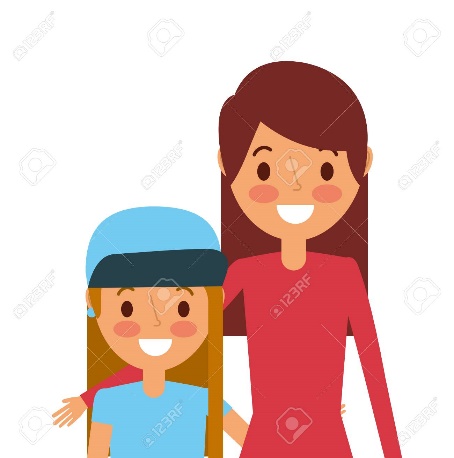 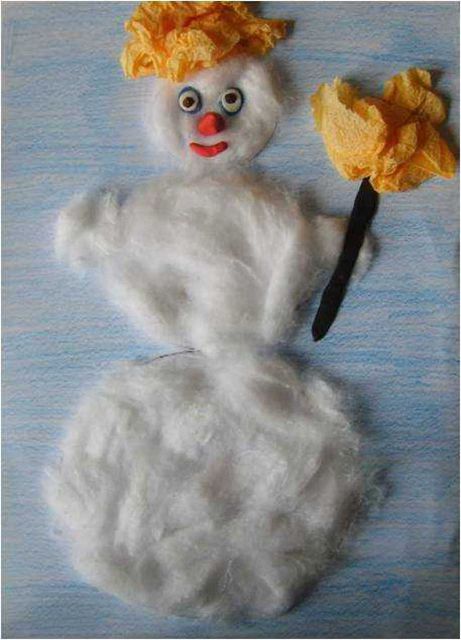       ZAJEDNO S MAMOM                                           IZRADI SNJEGOVIĆA OD VATE.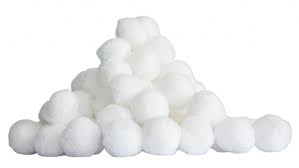 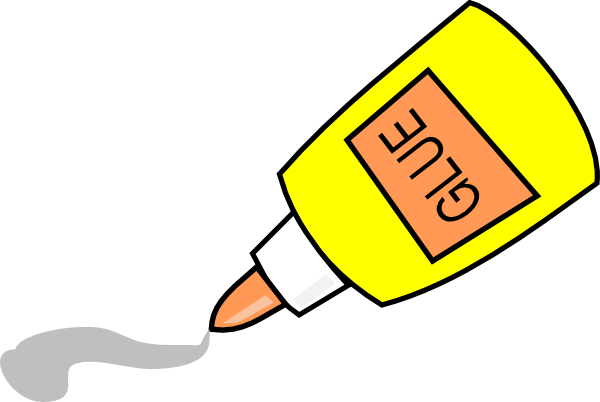 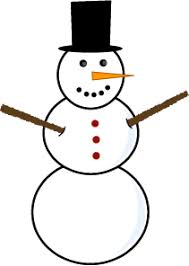   NATRGAJ VATU NA KOMADIĆE I ZALIJEPI JE U CRTEŽ SNJEGOVIĆA U PRILOGU.- ZADACI UČENIKA: TRGATI VATU NA KOMADIĆE DOK MAMA LIJEPI, PA SE ZAMIJENITI.